RELATÓRIO FINAL DO ORIENTADOR SOBRE O PÓS-GRADUADO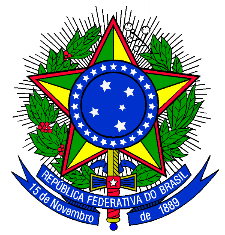 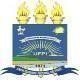 Teresina (PI), 	de 	de  	Orientador(a)Visto:	 	Pós-Graduado(a)Homologado pelo CCPPGEL:Data: 	/ 	/ 	Coordenação do Curso01. NOME DO(A) PÓS-GRADUADO(A):02. CURSO:03. NÍVEL DO CURSO:04. ÁREA DE CONCENTRAÇÃO:05. LINHA DE PESQUISA:06. NOME DO ORIENTADOR:07. PERÍODO DE REALIZAÇÃO:Início:Final:08. BOLSA DE ESTUDO:	SIM	NÃOPeríodo:09. TOTAL DE CRÉDITOS EXIGIDOS NO CURSO:Créditos referentes às disciplinas cursadas:Créditos referentes à dissertação:Créditos concedidos (especificar):Créditos consignados:TOTAL DE CRÉDITOS OBTIDOS:10. ATIVIDADES DESENVOLVIDAS:11. DISCIPLINAS CURSADAS:ConceitoCréditosTOTAL DE CRÉDITOS OBTIDOS EM DISCIPLINAS:12. TRABALHOS PUBLICADOS:12. TRABALHOS PUBLICADOS:12. TRABALHOS PUBLICADOS:13. TRABALHOS APRESENTADOS:13. TRABALHOS APRESENTADOS:13. TRABALHOS APRESENTADOS:14. TÍTULO DO PROJETO DE PESQUISA DESENVOLVIDO:14. TÍTULO DO PROJETO DE PESQUISA DESENVOLVIDO:14. TÍTULO DO PROJETO DE PESQUISA DESENVOLVIDO:DATA DA DEFESA:DATA DA DEFESA:BANCA EXAMINADORA:INSTITUIÇÃO1.2.3.RESULTADO:RESULTADO:RESUMO DA DISSERTAÇÃO:RESUMO DA DISSERTAÇÃO: